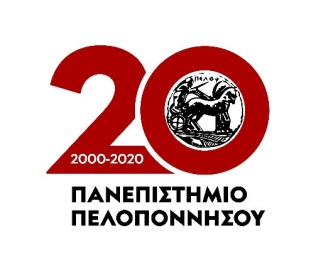 Πρόγραμμα Μεταπτυχιακών Σπουδών«ΘΕΑΤΡΟ ΚΑΙ ΚΟΙΝΩΝΙΑ:ΘΕΩΡΙΑ, ΣΚΗΝΙΚΗ ΠΡΑΞΗ ΚΑΙ ΔΙΔΑΚΤΙΚΗ»ΔΙΔAΣΚΟΜΕΝΑ ΜΑΘΗΜΑΤΑ Α. Ειδίκευση: «Θεατρολογία»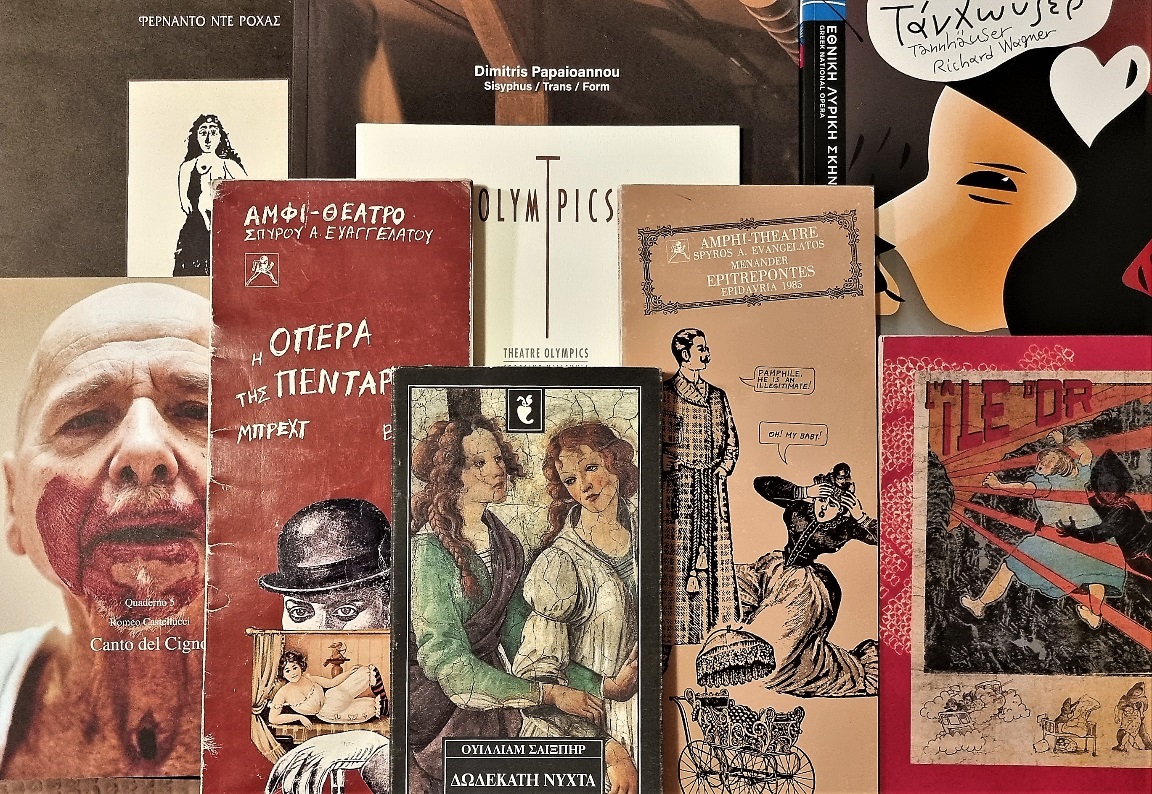 A΄ ΕΞΑΜΗΝΟB΄ ΕΞΑΜΗΝΟΓ΄ ΕΞΑΜΗΝΟ Β. Ειδίκευση: «Σκηνική πράξη:  διδακτική και κοινωνικές εφαρμογές» 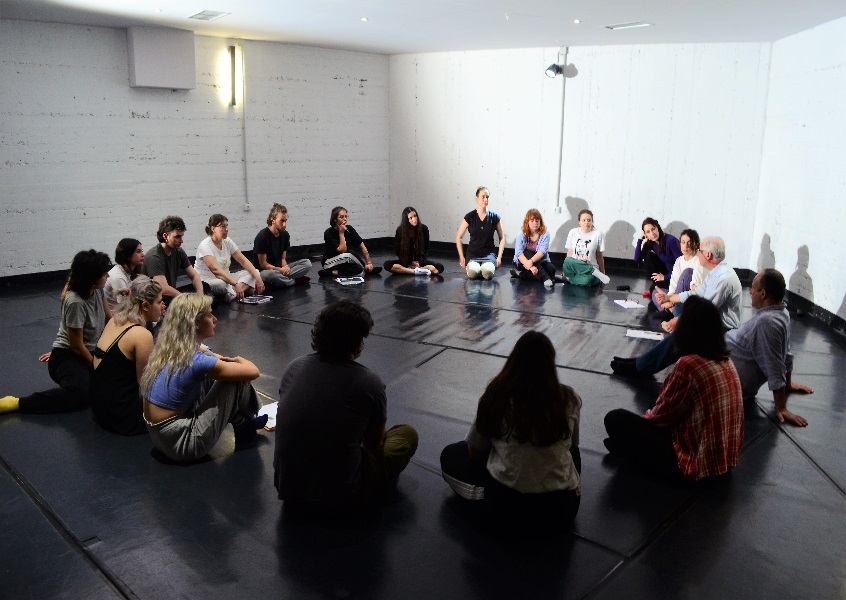 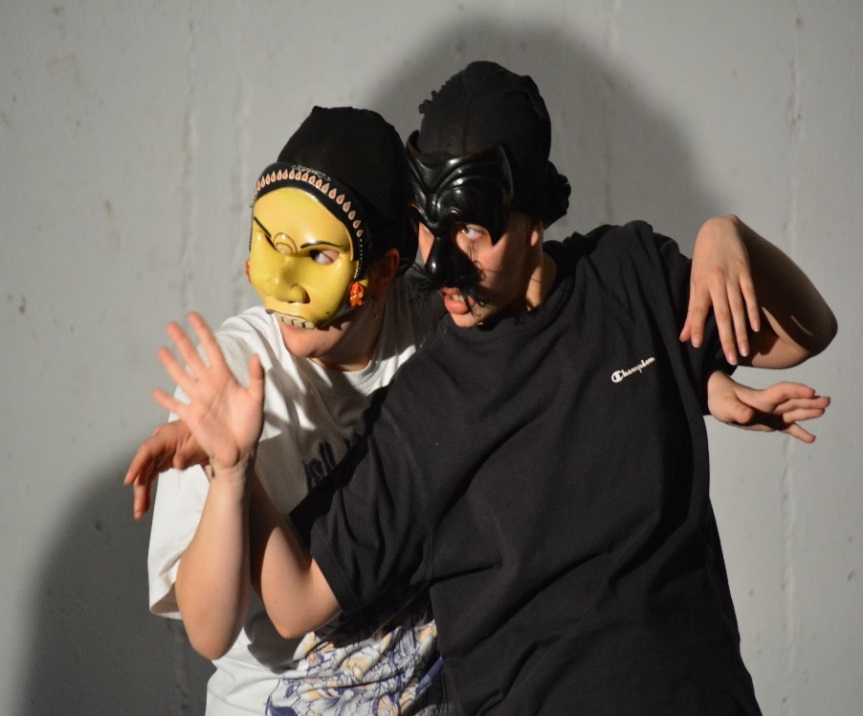 A΄ ΕΞΑΜΗΝΟB΄ ΕΞΑΜΗΝΟΓ΄ ΕΞΑΜΗΝΟ Τίτλος Μαθήματος ΔιδάκσωνΘέατρο, Πολιτική και Κοινωνία  (ΥΠ)                                          Μπλέσιος Αθανάσιος, Καθηγητής ΤΘΣΑνθρωπολογία, Τελετουργία και Θέατρο: από το ιερό στο κοσμικό (ΥΠ)                                                                                               Βελιώτη Μαρία,                               Αναπλ. ΚαθηγήτριαΑπό τη δραματική στην σκηνική γραφή και την διδακτική πράξη (ΥΠ)            Γεωργοπούλου Βαρβάρα,                                      Αναπλ. ΚαθηγήτριαΕπιλογής (δύο εκ των τριών προσφερομένων)Θέατρο, Λογοτεχνία και θεατρική δημιουργική γραφή (ΕΠΙΛ) Σπυροπούλου Αγγελική , Καθηγήτρια ΤΘΣ Ζητήματα Πρόσληψης σε συνάρτηση με κοινωνικά και πολιτισμικά συμφραζόμενα (ΕΠΙΛ) Γεωργοπούλου Βαρβάρα,                                   Αναπλ. Καθηγήτρια ΤΘΣ Θέατρο και άλλες τέχνες (ΕΠΙΛ)Σύνολο  (τρία ΥΠ και δύο από τα τρία προσφερόμενα ΕΠΙΛ)Τίτλος ΜαθήματοςΖητήματα Θεωρίας και Κριτικής του Θεάτρου  (ΥΠ) Γεωργοπούλου Βαρβάρα,                                          Αναπλ. Καθηγήτρια Μεθοδολογία της έρευνας με έμφαση στο θέατρο και τις παρασταστικές τέχνες, ερευνητικό σχέδιο και συγγραφή επιστημονικής εργασίας     (ΥΠ) Βελιώτη Μαρία,                               Αναπλ. ΚαθηγήτριαΠαραστασιολογία: Κριτική και Γενετική προσέγγιση (ΥΠ)                                                                                   Παπαλεξίου Ελένη, Επίκουρη Καθηγήτρια ΤΘΣ Επιλογής (δύο εκ των τριών προσφερομένων)Κινηματογράφος, πολιτική και κοινωνία (ΕΠΙΛ) Λεοντάρης Γιάννης,. Καθηγητής ΤΘΣ Νεωτερικός πολιτισμός, σύγχρονη σκέψη και καλλιτεχνικός μοντερνισμός (ΕΠΙΛ) Σπυροπούλου Αγγελική, Καθηγήτρια ΤΘΣ Θέατρο, Κοινωνία και Φιλοσοφία (ΕΠΙΛ) Πυροβολάκης Ευτύχης, Επίκουρος Καθηγητής ΤΘΣ Σύνολο (τρία ΥΠ και δύο από τα τρία προσφερόμενα ΕΠΙΛ) Τίτλος Μαθήματος Μεταπτυχιακή ΕργασίαΤίτλος Μαθήματος Θέατρο, Πολιτική και Κοινωνία  (ΥΠ) Μπλέσιος Αθανάσιος, Καθηγητής ΤΘΣ Ανθρωπολογία, Τελετουργία και Θέατρο: από το ιερό στο κοσμικό (ΥΠ)                                                                                         Βελιώτη Μαρία,                               Αναπλ. ΚαθηγήτριαΥποκριτική και Κοινωνικές Εφαρμογές (ΥΠ) Ζώνιου Χριστίνα, Μέλος ΕΕΠ ΤΘΣΕπιλογής ( δύο εκ των  τριών προσφερομένων)Χορός και Κοινωνία (ΕΠΙΛ) Τζαρτζάνη Ιωάννα, Επικ. Καθηγήτρια ΤΘΣ Μέθοδοι τεχνικής προετοιμασίας του ηθοποιού: Θεωρία και Πράξη (ΕΠΙΛ)Λεοντάρης Γιάννης, Αναπλ. Καθηγητής ΤΘΣ Το σκηνικό σώμα: Χορός και Υποκριτική (ΕΠΙΛ)Σύνολο ( τρία ΥΠ και  δύο από τα  τρία προσφερόμενα ΕΠΙΛ)Τίτλος Μαθήματος Διδάσκων Ζητήματα Θεωρίας και Κριτικής του Θεάτρου  (ΥΠ) Γεωργοπούλου Βαρβάρα,                                    Αναπλ. Καθηγήτρια ΤΘΣ Μεθοδολογία της έρευνας, ερευνητικό σχέδιο και συγγραφή επιστημονικής εργασίας (ΥΠ) Βελιώτη Μαρία,                 Αναπλ. Καθηγήτρια ΤΘΣ Παραστασιολογία: Κριτική και Γενετική προσέγγιση (ΥΠ)                                                                                  Παπαλεξίου Ελένη, Επίκ. Καθηγήτρια ΤΘΣ Επιλογής (δύο  εκ των   τεσσάρων προσφερόμενων)Χορός παιδαγωγική(ΕΠΙΛ)Τζαρτζάνη Ιωάννα, Επίκ. Καθηγήτρια ΤΘΣ Σκηνογραφία: εγκατάσταση και παρέμβαση στον δημόσιο χώρο                                                              (ΕΠΙΛ) Κοτζαμάνη Μαρίνα, Αναπλ. Καθηγήτρια ΤΘΣ Ο ρόλος του φωτός στις παραστατικές τέχνες: αισθητική αποτίμηση και πρακτικές εφαρμογές (ΕΠΙΛ) Μερτύρη Αντωνία, Αναπλ. Καθηγήτρια ΤΘΣ Το Κοστούμι στο αρχαίο θέατρο ως σύμβολοτου κοινωνικού «ανήκειν» (ΕΠΙΛ) Μικεδάκη Μαρία,                Επίκ. Καθηγήτρια ΤΘΣ Σύνολο ( τρία ΥΠ και  δύο από τα τέσσερα προσφερόμενα ΕΠΙΛ)Τίτλος Μαθήματος Μεταπτυχιακή Εργασία